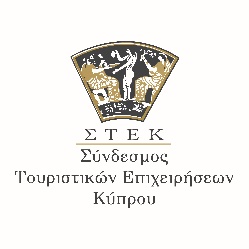 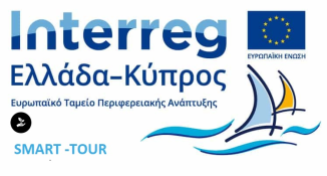 ΣΥΝΔΕΣΜΟΣ ΤΟΥΡΙΣΤΙΚΩΝ ΕΠΙΧΕΙΡΗΣΕΩΝ ΚΥΠΡΟΥΠρόσκληση εκδήλωσης ενδιαφέροντος για αγορά υπηρεσιών,Υλοποίηση Προγραμμάτων Ενημέρωσης - Κατάρτισης σε συμβεβλημένες επιχειρήσεις του τουρισμού (Αρ. Παραδοτέων: 5.3.1 και 5.3.2)Στο πλαίσιο υλοποίησης της πράξης: «ΝΗΣΙΑ-ΕΛΚΥΣΤΙΚΟΙ ΠΡΟΟΡΙΣΜΟΙ ΤΗΣ ΜΕΣΟΓΕΙΟΥ», Πράξη «SMART TOUR».Η πράξη  SMART TOUR συγχρηματοδοτείται από το Ευρωπαϊκό Ταμείο Περιφερειακής Ανάπτυξης κατά 85% και από εθνικούς πόρους της Ελλάδας και της Κύπρου κατά 15% στο πλαίσιο του Προγράμματος Συνεργασίας INTERREG V-A Ελλάδα-Κύπρος 2014-2020Συνολική εκτιμώμενη αξία διαγωνισμού €120.000,00Δυνατότητα υποβολής προσφορών σε επιμέρους τμήματα:Τμήμα 1-Παραδοτέο 5.3.1: € 80.000,00 (Ογδόντα χιλιάδες Ευρώ), συμπεριλαμβανομένου του Φ.Π.Α.Τμήμα 2- Παραδοτέο 5.3.2: € 40.000,00 (Σαράντα χιλιάδες ευρώ), συμπεριλαμβανομένου του Φ.Π.Α.Ημερομηνία Δημοσίευσης Διαγωνισμού: 16 Μαρτίου 2023Καταληκτική Ημερομηνία Υποβολής Προσφορών: 07 Απριλίου 2023Πληροφορίες και έγγραφα του διαγωνισμού δίνονται στην ιστοσελίδα μας:http://acte.com.cy/και αναλυτικά στον παρακάτω σύνδεσμο:http://acte.com.cy/smart-tour-interreg-va-greece-cyprus/